                           30.12.2020                  пгт. Рыбная Слобода                   № 296пиОб утверждении муниципальной программы  «Поддержка социально ориентированных некоммерческих организаций в Рыбно-Слободском муниципальном районе Республики Татарстан на 2021-2025 годы»В соответствии с  Федеральным законом от 12 января 1996 года №7-ФЗ «О некоммерческих организациях», Федеральным законом от 6 октября 2003 года №131-ФЗ «Об общих принципах организации местного самоуправления в Российской Федерации», Законом Республики Татарстан от 28 июля 2004 года №45-ЗРТ «О местном самоуправлении в Республике Татарстан», Уставом Рыбно-Слободского муниципального района Республики Татарстан, ПОСТАНОВЛЯЮ:1.Утвердить прилагаемую муниципальную программу «Поддержка социально ориентированных некоммерческих организаций в Рыбно-Слободском муниципальном районе Республики Татарстан на 2021-2025 годы»  (далее – Программа).2. Определить заказчиком – координатором Программы  Исполнительный комитет Рыбно-Слободского муниципального района Республики Татарстан.3.Предложить Финансово-бюджетной палате Рыбно-Слободского муниципального района ежегодно при формировании бюджета Рыбно-Слободского муниципального района Республики Татарстан на очередной финансовый год предусматривать средства на реализацию мероприятий Программы с учётом возможностей и в пределах средств, направляемых на эти цели из бюджета Рыбно-Слободского муниципального района Республики Татарстан.4.Отделу территориального развития Исполнительного комитета Рыбно-Слободского муниципального района Республики Татарстан обеспечить исполнение мероприятий Программы и координацию деятельности по её реализации органами местного самоуправления, заинтересованными организациями и учреждениями.5.Настоящее постановление разместить на официальном сайте Рыбно-Слободского муниципального района Республики Татарстан в информационно-телекоммуникационной сети Интернет по веб-адресу: http://ribnaya-sloboda.tatarstan.ru и на «Официальном портале правовой информации Республики Татарстан» в информационно-телекоммуникационной сети Интернет по веб-адресу: http://pravo.tatarstan.ru.6. Контроль за исполнением настоящего постановления возложить на заместителя руководителя Исполнительного комитета Рыбно-Слободского муниципального района по экономическим вопросам В.И. Токранова.Руководитель                                                                                 Р.Л. ИслановУтверждена постановлением Исполнительного комитета Рыбно-Слободского муниципального района Республики Татарстанот 30.12.2020   №296пи Муниципальная программа «Поддержка социально ориентированных некоммерческих организаций в Рыбно-Слободском муниципальном районе Республики Татарстан на 2021 – 2025 годы»I. Паспорт программыII.Общая характеристика сферы реализации муниципальной программыНекоммерческая организация – организация, не имеющая извлечение прибыли в качестве основной цели своей деятельности и не распределяющая полученную прибыль между участниками.Некоммерческие организации могут создаваться для достижения социальных, благотворительных, культурных, образовательных, научных и управленческих целей, в сферах охраны здоровья граждан, развития физической культуры и спорта, удовлетворения духовных и иных нематериальных потребностей граждан, защиты прав, законных интересов граждан и организаций, разрешения споров и конфликтов, оказания юридической помощи, а также в иных целях, направленных на достижение общественных благ.Гражданское общество возникает как результат свободной самоорганизации жителей территории, стремящихся к объединению на основе осознания общности своих интересов и целей, и способных самостоятельно решать не только свои собственные проблемы, но и проблемы других людей. Сегодня общество столкнулось с трудностями решения не только экономических, но и важнейших социально-культурных проблем. В связи с этим развитие  некоммерческого хозяйствования приобретает особую актуальность в деле поддержания социальной сферы и обеспечения социальной защиты населения.Одним из институтов, способных эффективно справиться с решением задач привлечения дополнительных финансовых средств в отрасль социальной сферы, а также содействовать оптимизации распределения ресурсов экономики является некоммерческий сектор. Особая роль некоммерческого сектора экономики обуславливается тем, что его организации становятся ядром гражданского общества, без которого немыслима реализация на практике принципов демократии.  Через НКО члены сообщества получают возможность проявлять добровольную инициативу, что дает не только ощутимый экономический, но и социальный эффект. Использование потенциала и энергии, которыми обладают общественные структуры, обеспечит дальнейшее развитие социальной, политической и экономической сфер района.Федеральным законом от 5 апреля 2010 года № 40-ФЗ «О внесении изменений в отдельные законодательные акты Российской Федерации по вопросу поддержки социально ориентированных некоммерческих организаций» в законодательство введено понятие «социально ориентированные некоммерческие организации».Социально ориентированными признаются некоммерческие организации, созданные в предусмотренных Федеральным законом от 12 января 1996 года №7-ФЗ «О некоммерческих организациях» формах (за исключением государственных корпораций, государственных компаний, общественных объединений, являющихся политическими партиями) и осуществляющие деятельность, направленную на решение социальных проблем, развитие гражданского общества в Российской Федерации, а также виды деятельности, предусмотренные статьей 31.1 Федерального закона от 12 января 1996 года №7-ФЗ «О некоммерческих организациях».Федеральным законом от 6 октября 2003 года № 131-ФЗ «Об общих принципах организации местного самоуправления в Российской Федерации» оказание поддержки социально ориентированным некоммерческим организациям, благотворительной деятельности и добровольчеству отнесены к вопросам местного значения.Социально ориентированные некоммерческие организации помогают решать ряд муниципальных задач в социальной сфере, т.е. социально ориентированные некоммерческие организации помогают в создании эффективной социальной инфраструктуры района.Некоммерческие организации и общественные объединения,осуществляющие деятельность на территории Рыбно-Слободского муниципального района Республики ТатарстанТаблица 1 Слабыми сторонами развития некоммерческого сектора в муниципальном районе являются:-низкая гражданская активность населения;-неравномерность развития отдельных видов общественной активности населения;-отсутствие системы эффективного взаимодействия органов местного самоуправления  и населения; -нехватка профессиональных и специальных знаний в области менеджмента и делопроизводства у руководителей некоммерческих организаций и, как следствие, отсутствие системности в их деятельности, низкий уровень планирования и неумение применять программный подход в своей деятельности;-неподготовленность к работе со средствами массовой информации, низкий уровень информированности общества о деятельности некоммерческих организаций;-ограниченные ресурсы некоммерческих организаций – человеческие, финансовые, технические; -разобщенность организаций, отсутствие налаженных внутренних контактов на уровне муниципального района.Данная Программа устанавливает систему мер поддержки некоммерческих организаций (далее – НКО), направленных на развитие гражданского общества, создание правовых, экономических и организационных условий для гражданской активности и добровольческих инициатив горожан.Динамика плановых параметров критериев оценки эффективности реализации ПрограммыТаблица 2III. Цели, задачи и индикаторы достижения целей и решения задачОсновная цель программы – поддержка и развитие социально ориентированных НКО, осуществляющих свою деятельность на территории Рыбно-Слободского муниципального района Республики Татарстан.Задачи программы:1)оказание социально ориентированным НКО, осуществляющим свою деятельность на территории Рыбно-Слободского муниципального района Республики Татарстан, финансовой, информационной, консультационной поддержки;2)способствовать увеличению количества граждан, активно участвующих в общественной жизни района;3)переподготовка и обучение работников и добровольцев НКО;4)создание постоянно действующей системы взаимодействия органов местного самоуправления и населения;5)поощрение и стимулирование благотворительной деятельности и добровольческого движения в муниципальном районе.IV.Сроки и этапы реализации  ПрограммыПрограмма реализуется в течение 2021-2025 годов.Перечень мероприятий программы представлен в приложении к Программе.V. Ресурсное обеспечение ПрограммыОбъем финансирования Программы на 2021-2025 годы составляет 250 тыс. рублей (МБ, внебюджет) , в том числе по годам:2021 год –50,0 тыс. рублей;2022 год –50,0 тыс. рублей;2023 год – 50,0 тыс. рублей;2024 год – 50,0 тыс. рублей;2025 год – 50,0 тыс. рублей;Источник финансирования: средства местного бюджета Рыбно-Слободского муниципального района Республики ТатарстанVI.Механизм реализации ПрограммыВ ходе реализации мероприятий Программы муниципальный заказчик – координатор Программы (Исполнительный комитет Рыбно-Слободского муниципального района Республики Татарстан) обеспечивает взаимодействие основных исполнителей, осуществляет контроль за ходом реализации мероприятий. Контрольно-счётная палата Рыбно-Слободского муниципального района Республики Татарстан (по согласованию) осуществляет контроль за  эффективным использованием средств непосредственными исполнителями. Реализация мероприятий Программы осуществляется в соответствии с нормативными правовыми актами Российской Федерации и Республики Татарстан.Отраслевые (функциональные) органы Исполнительного комитета Рыбно-Слободского муниципального района Республики Татарстан, участвующие в реализации Программы, представляют координатору Программы информацию о ее выполнении до 15 января года, следующего за отчетным периодом.Для проведения текущего мониторинга реализации муниципальных программ отдел территориального развития Исполнительного комитета Рыбно-Слободского муниципального района Республики Татарстан ежегодно, до 1 февраля года, следующего за отчетным периодом, представляет руководителю Исполнительного комитета Рыбно-Слободского муниципального района Республики Татарстан отчет о ходе реализации, оценку эффективности и результативности реализации Программы.VII.Критерии эффективности реализации ПрограммыВ результате мероприятий Программы предполагается достижение следующих результатов: 1.Увеличение числа НКО, имеющих статус юридического лица.2.Сохранение и увеличение количества социально ориентированных НКО, осуществляющих свою деятельность на территории Рыбно-Слободского муниципального района Республики Татарстан.3.Улучшение условий работы социально ориентированных НКО.4.Сохраниение и увеличение количества проводимых социально значимых мероприятий.5.Увеличение количества НКО, принявших участие и получивших гранты в республиканских конкурсах социальных проектов.6.Увеличение количества жителей Рыбно-Слободского муниципального района Республики Татарстан, принявших участие в социально значимых мероприятиях.7.Повышение активности инвалидов, ветеранов, молодежи, участвовавших в мероприятиях, проводимых в  Рыбно-Слободском муниципальном районе Республики Татарстан.Оценка эффективности реализации Программы осуществляется ежегодно в течение всего срока реализации Программы.Приложение к муниципальной программе «Поддержка социально ориентированных некоммерческих организаций в Рыбно-Слободском муниципальном районе Республики Татарстан на 2021-2025 годы»Перечень программных мероприятиймуниципальной программы «Поддержка социально ориентированных некоммерческихорганизаций в Рыбно-Слободском муниципальном районе РеспубликиТатарстан на 2021-2025 годы»<*> Список использованных сокращенийИК МР - Исполнительный комитет Рыбно-Слободского муниципального района Республики Татарстан;редакция районной газеты «Сельские горизонты» – редакция газеты «Сельские горизонты» («Авыл офыклары») АО «Татмедиа»;ИК поселений района – Исполнительные комитеты поселений, входящих в состав Рыбно-Слободского муниципального района;ОСЗ – отдел социальной защиты Министерства труда, занятости и социальной защиты Республики Татарстан в Рыбно-Слободском муниципальном районе;ПИЗО – Палата имущественных и земельных отношений Рыбно-Слободского муниципального района Республики Татарстан;ФБП – Финансово-бюджетная палата Рыбно-Слободского муниципального района Республики Татарстан;Фонд «Йолдыз» - фонд «Йолдыз» Рыбно-Слободского муниципального района;МБ – Местный бюджет.ИСПОЛНИТЕЛЬНЫЙ КОМИТЕТ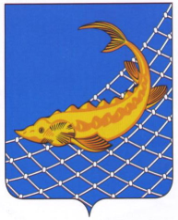 РЫБНО-СЛОБОДСКОГОМУНИЦИПАЛЬНОГО РАЙОНАРЕСПУБЛИКИ ТАТАРСТАНТАТАРСТАН РЕСПУБЛИКАСЫБАЛЫК БИСТӘСЕМУНИЦИПАЛЬ  РАЙОНЫНЫҢБАШКАРМА КОМИТЕТЫПОСТАНОВЛЕНИЕ                                          КАРАР1.Наименование программыМуниципальная программа «Поддержка социально ориентированных некоммерческих организаций в Рыбно-Слободском муниципальном районе Республики Татарстан на 2021-2025 годы» (далее Программа)2. Основание для разработки Программыстатья 179 Бюджетного кодекса Российской Федерации;Федеральный закон от 12 января 1996  года №7-ФЗ «О некоммерческих организациях»;Федеральный закон от 6 октября 2003 года № 131-ФЗ «Об общих принципах организации местного самоуправления в Российской Федерации»3.Разработчик, заказчик и координатор ПрограммыИсполнительный комитет Рыбно-Слободского муниципального района Республики Татарстан4.Цели и задачи ПрограммыЦель: поддержка и развитие социально ориентированных некоммерческих организаций (далее - НКО), осуществляющих свою деятельность на территории Рыбно-Слободского муниципального района Республики Татарстан.Для достижения поставленной цели необходимо решить следующие задачи:1)оказание социально ориентированным НКО, осуществляющим свою деятельность на территории Рыбно-Слободского муниципального района Республики Татарстан, финансовой, информационной, консультационной поддержки;2)способствовать увеличению количества граждан, активно участвующих в общественной жизни района;3)переподготовка и обучение работников и добровольцев НКО;4)создание постоянно действующей системы взаимодействия органов местного самоуправления и населения;5)поощрение и стимулирование благотворительной деятельности и добровольческого движения в муниципальном районе.5.Сроки реализации Программы2021-2025 гг.6. Объемы и источники финансирования ПрограммыОбщий объем финансирования Программы на 2021-2025 годы составляет 250,0 тыс. рублей (МБ, внебюджет), в том числе по годам:2021 год –50,0 тыс. рублей;2022 год –50,0 тыс. рублей;2023 год – 50,0 тыс. рублей;2024 год – 50,0 тыс. рублей;2025 год – 50,0 тыс. рублей;Источник финансирования: средства бюджета Рыбно-Слободского муниципального района Республики Татарстан7.Ожидаемые конечные результаты ПрограммыВ результате мероприятий Программы предполагается достижение следующих результатов: 1.Увеличение числа НКО, имеющих статус юридического лица.2.Сохранение и увеличение количества социально ориентированных НКО, осуществляющих свою деятельность на территории Рыбно-Слободского муниципального района Республики Татарстан.3.Улучшение условий работы социально ориентированных НКО.4.Сохраниение и увеличение количества проводимых социально значимых мероприятий.5.Увеличение количества НКО, принявших участие и получивших гранты в республиканских конкурсах социальных проектов.6.Увеличение количества жителей Рыбно-Слободского муниципального района Республики Татарстан, принявших участие в социально значимых мероприятиях.7.Повышение активности инвалидов, ветеранов, молодежи, участвовавших в мероприятиях, проводимых в  Рыбно-Слободском муниципальном районе Республики Татарстан.Некоммерческие организации и общественные объединенияПо состоянию на 2020 года, единицОбъединения участников войны и военной службы, ветеранов2Профсоюзные объединения 1Религиозные организации 52Женские объединения 2Деятельность по защите прав и свобод человека и гражданина1Благотворительная деятельность1Профессиональное образовательное учреждение1Критерии оценкиЕдиницы измеренияЗначение целевого показателя на начало реализации ПрограммыЗначение целевого показателя по окончании реализации ПрограммыУвеличение числа некоммерческих организаций (НКО), имеющих статус юридического лицаединицы15Увеличение количества проведенных в муниципальном образовании общественных акций и мероприятийединицы05Увеличение количества НКО, принявших участие и получивших гранты  республиканских социальных проектовединиц03№ п/пНаименование мероприятийИсполнителиСроки выполнения основных мероприятий Сроки выполнения основных мероприятий Финансирование с указанием источника финансирования, тыс.рублейФинансирование с указанием источника финансирования, тыс.рублейФинансирование с указанием источника финансирования, тыс.рублейФинансирование с указанием источника финансирования, тыс.рублейФинансирование с указанием источника финансирования, тыс.рублей№ п/пНаименование мероприятийИсполнителиСроки выполнения основных мероприятий Сроки выполнения основных мероприятий 2021 г.2022 г.2023 г.2024 г.2025 г.I.Поддержка в области подготовки, переподготовки и повышения квалификации и добровольцев некоммерческих организаций (далее -  НКО)I.Поддержка в области подготовки, переподготовки и повышения квалификации и добровольцев некоммерческих организаций (далее -  НКО)I.Поддержка в области подготовки, переподготовки и повышения квалификации и добровольцев некоммерческих организаций (далее -  НКО)I.Поддержка в области подготовки, переподготовки и повышения квалификации и добровольцев некоммерческих организаций (далее -  НКО)I.Поддержка в области подготовки, переподготовки и повышения квалификации и добровольцев некоммерческих организаций (далее -  НКО)I.Поддержка в области подготовки, переподготовки и повышения квалификации и добровольцев некоммерческих организаций (далее -  НКО)I.Поддержка в области подготовки, переподготовки и повышения квалификации и добровольцев некоммерческих организаций (далее -  НКО)I.Поддержка в области подготовки, переподготовки и повышения квалификации и добровольцев некоммерческих организаций (далее -  НКО)I.Поддержка в области подготовки, переподготовки и повышения квалификации и добровольцев некоммерческих организаций (далее -  НКО)I.Поддержка в области подготовки, переподготовки и повышения квалификации и добровольцев некоммерческих организаций (далее -  НКО)1.1.Проведение семинара «Конкурс по благоустройству родников и по озеленению населенных пунктов»ИК МР, ИК поселений района (по согласованию)2021-2025 годы2021-2025 годы-----1.2Организация и проведение совместных рабочих встреч социально ориентированных НКО с представителями Исполнительного комитета Рыбно-Слободского муниципального района Республики Татарстанотдел территориального развития ИК МР2021-2025 годы2021-2025 годы-----II.Стимулирование благотворительной и добровольческой деятельностиII.Стимулирование благотворительной и добровольческой деятельностиII.Стимулирование благотворительной и добровольческой деятельностиII.Стимулирование благотворительной и добровольческой деятельностиII.Стимулирование благотворительной и добровольческой деятельностиII.Стимулирование благотворительной и добровольческой деятельностиII.Стимулирование благотворительной и добровольческой деятельностиII.Стимулирование благотворительной и добровольческой деятельностиII.Стимулирование благотворительной и добровольческой деятельностиII.Стимулирование благотворительной и добровольческой деятельности2.1.Благотворительная акция «Спеши делать добро»отдел территориального развития ИК МР, Фонд «Йолдыз» (по согласованию)2021-2025 годы2021-2025 годы-----2.2.Подведение итогов благотворительной и добровольческой деятельности отдел территориального развития ИК МР2021-2025 годы2021-2025 годы-----2.3.Освещение деятельности социально ориентированных НКО в средствах массовой информацииредакция районной газеты «Сельские горизонты» (по согласованию)2021-2025 годы2021-2025 годы-----III.Развитие сферы социальных услуг, предоставляемых НКО населениюIII.Развитие сферы социальных услуг, предоставляемых НКО населениюIII.Развитие сферы социальных услуг, предоставляемых НКО населениюIII.Развитие сферы социальных услуг, предоставляемых НКО населениюIII.Развитие сферы социальных услуг, предоставляемых НКО населениюIII.Развитие сферы социальных услуг, предоставляемых НКО населениюIII.Развитие сферы социальных услуг, предоставляемых НКО населениюIII.Развитие сферы социальных услуг, предоставляемых НКО населениюIII.Развитие сферы социальных услуг, предоставляемых НКО населениюIII.Развитие сферы социальных услуг, предоставляемых НКО населению3.1.Проведение конкурса социальных проектовотдел территориального развития ИК МР, ОСЗ (по согласованию)2018-2020 годы------3.2.Обеспечение участия социально ориентированных НКО в конкурсах, проводимых на республиканском уровнеотдел территориального развития ИК МР2021-2025 годы------IV.Оказание социально ориентированным НКО, осуществляющим свою деятельность на территории Рыбно-Слободского муниципального района Республики Татарстан, финансовой, информационной, консультационной поддержкиIV.Оказание социально ориентированным НКО, осуществляющим свою деятельность на территории Рыбно-Слободского муниципального района Республики Татарстан, финансовой, информационной, консультационной поддержкиIV.Оказание социально ориентированным НКО, осуществляющим свою деятельность на территории Рыбно-Слободского муниципального района Республики Татарстан, финансовой, информационной, консультационной поддержкиIV.Оказание социально ориентированным НКО, осуществляющим свою деятельность на территории Рыбно-Слободского муниципального района Республики Татарстан, финансовой, информационной, консультационной поддержкиIV.Оказание социально ориентированным НКО, осуществляющим свою деятельность на территории Рыбно-Слободского муниципального района Республики Татарстан, финансовой, информационной, консультационной поддержкиIV.Оказание социально ориентированным НКО, осуществляющим свою деятельность на территории Рыбно-Слободского муниципального района Республики Татарстан, финансовой, информационной, консультационной поддержкиIV.Оказание социально ориентированным НКО, осуществляющим свою деятельность на территории Рыбно-Слободского муниципального района Республики Татарстан, финансовой, информационной, консультационной поддержкиIV.Оказание социально ориентированным НКО, осуществляющим свою деятельность на территории Рыбно-Слободского муниципального района Республики Татарстан, финансовой, информационной, консультационной поддержкиIV.Оказание социально ориентированным НКО, осуществляющим свою деятельность на территории Рыбно-Слободского муниципального района Республики Татарстан, финансовой, информационной, консультационной поддержкиIV.Оказание социально ориентированным НКО, осуществляющим свою деятельность на территории Рыбно-Слободского муниципального района Республики Татарстан, финансовой, информационной, консультационной поддержки4.1.Предоставление субсидий социально ориентированным НКО на организацию их деятельностиФБП (по согласованию), отдел территориального развития ИК МР, Фонд «Йолдыз» (по согласованию)2021-2025 годы30,0 (МБ), 20,0 (Внебюджет)30,0 (МБ), 20,0 (Внебюджет)30,0 (МБ), 20,0 (Внебюджет)30,0 (МБ), 20,0 (Внебюджет)30,0 (МБ), 20,0 (Внебюджет)30,0 (МБ), 20,0 (Внебюджет)4.2.Имущественная поддержка социально ориентированных НКО (предоставление помещений для  деятельности социально ориентированных НКО)ПИЗО (по согласованию), ИК поселений района (по согласованию)2021-2025 годы------4.3.Оказание информационно-консультационной поддержки социально ориентированных НКО отдел территориального развития ИК МР2021-2025 годы-----4.4.Ведение реестра социально ориентированных НКО, зарегистрированных на территории районаотдел территориального развития ИК МР2021-2025 годы------Итого:Итого:30,0 (МБ), 20,0 (Внебюджет)30,0 (МБ), 20,0 (Внебюджет)30,0 (МБ), 20,0 (Внебюджет)30,0 (МБ), 20,0 (Внебюджет)30,0 (МБ), 20,0 (Внебюджет)30,0 (МБ), 20,0 (Внебюджет)Итого по Программе:Итого по Программе:250,0 (МБ, внебюджет) 250,0 (МБ, внебюджет) 250,0 (МБ, внебюджет) 250,0 (МБ, внебюджет) 250,0 (МБ, внебюджет) 250,0 (МБ, внебюджет) 250,0 (МБ, внебюджет) 250,0 (МБ, внебюджет) 